CAREER NEWS                                      Friday 3 JuneDates to Diarise in Term 3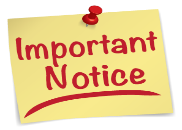 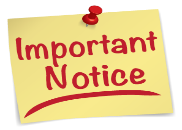 University / TAFE Open Days 2022 – throughout AugustYear 12 VTAC timely applications – throughout August and SeptemberVTAC SEAS and Scholarship applications – throughout August and September  News from Monash University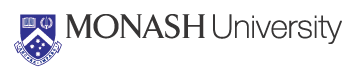 Business Explorer ProgramThe Business Explorer Program is open to students in Years 11 and 12 who are considering studying business at university.  It’s a great way to explore the diverse world of commerce through a choice of taster sessions in accounting, banking and finance, economics, actuarial, econometrics and analytics, management, and marketing.Students will also have the opportunity to hear insights about life at Uni from current Monash Business School students, as well as alumni working in industry.
Date:		Wednesday 29 June 2022Time:		11.00am – 3.30pmLocation:	Monash University, Caulfield Campus
Register by 15 June 2022 at Business Explorer Program.Important information on Medicine InterviewsStudents considering applying for direct entry to Medicine in 2023 are urged to take note of the following regarding the interview process:Selection interviews for direct entry Medicine will commence in December (7, 8, and 9 December 2022) for Victorian students and the Dean’s Rural List applicants nationallyFurther interviews will be held in January 2023 for interstate and offshore domestic students, as well as Victorian students who were not interviewed in December 2022 but who have become eligible following the release of the ATAR resultsInvitations to December interviews will be based on the UCAT and the UCAT score required to be eligible to be considered will be 2900* Students who do not receive an interview in December should not remove medicine from their VTAC preferences as they may meet the threshold to be invited to attend an interview in January. Interviews will be held virtually. Offers of a place in medicine will be based on equal weighting of UCAT, ATAR, Interview and will be made in the January 2023 offer round. 
This information, as well as additional details in relation to the admission process, can be found online and there is also a very helpful FAQs .  For students interested in pursuing Graduate Entry Medicine, the Faculty of Science has developed a new online resource to help with understanding the progression and process.*NOTE: The UCAT cut-off score from a preceding year is indicative only and will change with each intake depending on the distribution of scores and the number of applicants applying to Monash each year.  Therefore, the cut-off score may change for each cohort.Psychology (Honours) UpdateFrom 2023, the Bachelor of Psychology (Honours) program is changing to a three-year Bachelor of Psychology.  The Psychology honours one-year program will still be available for direct application at the completion of the three-year program.
 BMW NextTech Program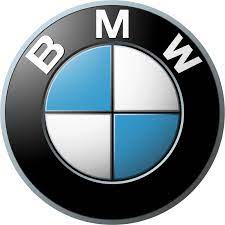 NextGen and BMW are hiring for the BMW NextTech Program.  NextTech is an industry leading and modern accelerated three-year apprenticeship program developed in partnership between BMW Group Australia and NextGen Jobs.  This is not just another automotive apprenticeship, NextTech is at the forefront of automotive technician development and where traditional methods meet the future of technological industry advancement.

This is a FANTASTIC opportunity for young people who want to get into the automotive industry.  Students keen on finding out more are advised to watch this YouTube clip, and browse the following link - NextGen Jobs.   Diploma of Event Management/Live Production
The Diploma of Event Management has been developed with a strong focus on experiential learning at festivals, conferences and stadium productions.  Students work closely with industry experts to gain the skills and knowledge needed to create, develop, and stage special events while coordinating a team in an efficient and productive manner.  

Students are involved with the production of the Victorian State Schools Spectacular, held annually at Melbourne Arena, as well as large scale cultural events, including:
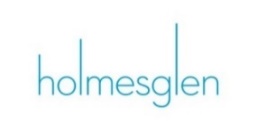 - Local government major community events
- Melbourne Cup Carnival
- Major exhibitions, trade shows and conferences
- VineHop Festival
- Seven Sisters FestivalAfter successful completion of the course, graduates will have developed the contacts and obtained the valuable experience that can open the doors to a successful career in event management.  Holmesglen graduates have gone on to work for events such as the St Kilda Festival, Melbourne Spring Fashion Week, Australian Open, Melbourne Cup Carnival, White Night, major music festivals, business conferences and venues.  
 Teach The Future.  Make An Impact with a Career in Teaching
We're looking for 4,000 new teachers.  Are you in?  There has been major investment in making sure teachers have better pay, greater professional development possibilities and more diverse career opportunities than ever before.  If you’re thinking about a career in teaching, now is the time.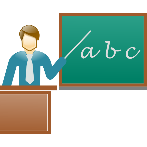 Whether it’s about learning about the benefits of becoming a teacher, or finding out more about the teaching courses on offer, and/or pathways to becoming a teacher, students are encouraged to browse Victorian Government - Teach The Future.   Why Study Science at Fed Uni?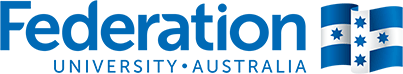 Why study a science degree at Fed Uni?  Federation University prides itself in having – 
A highly practical degreeStrong connections with industryLecturers with industry experienceAn excellent Work Integrated Learning programThe program is delivered in small, applied laboratory classes and workshops, allowing the development of advanced skills sought by employers.  The emphasis is on acquiring skills in scientific communication, data analysis and quantitative literacy, problem solving and research skills, and a comprehensive understanding of the scientific and ethical framework of at least one major study area.Program majors include Biochemistry, Biological Science, Behavioural Science, Chemistry, Ecology, Environmental Restoration, Exercise Science, Health and Nutrition, Information Technology, Mathematics (major at Ballarat, minor at Gippsland and online), Microbiology and Molecular Biology.  A minor in statistics is also on offer.
Depending on a student’s major, they may find government or private sector employment in medical science, earth science, environmental management, analytical laboratories, computer support, health, environmental planning and sustainability, consultancy, or research.  
The analytical skills of science graduates are also in high demand in education, marketing, administration, and business management.  Graduates may also choose from a range of specialist post-graduate research and study areas.
Find out more at Science at Fed Uni. News from Victoria University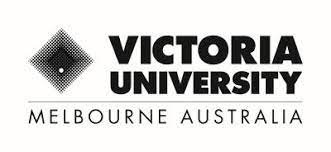 Undergraduate Information SeriesVU has put together a series of informative videos that cover course details and highlights from a number of its Undergraduate courses.  These videos are a great resource as they provide students information on a particular course.  Each video is approximately 15-20 minutes in length and include insights from academics and current students. They also cover placement opportunities, the VU Block Model, and pathways information.Currently published videos cover:Creative Arts, Business, Community Development and Criminal Justice, Education, Engineering and Built Environment, Law and Legal Services, Sport Science, Fitness, Physical Education, Exercise Science, and Sports Management, and Youth Work and Social Work.  More videos will be uploaded throughout the year covering even more areas of interest. 

Visit Undergraduate Information Sessions to watch.PodcastsKim Whitty at Roadmap Education teamed up with VU to create a couple of podcasts to give a student and academic perspective on their course, as well as some great tips for current VCE students.Declan - Bachelor of Exercise Science (Sport Practice) - Ep 44 Dr Marc C-Scott - Screen Media and Animation and Visual Effects - Ep 42 Tayla - Medical Science and Paramedicine - Ep 41 Mark - Osteopathy - Ep 40 Oliver - Criminal Justice - Ep 46  Computer Science Degrees in Victoria in 2022
Several Victorian universities offer Computer Science degrees and below is a list of many of these courses.  

For a comprehensive list of all courses (including the many double-degree options) on offer at both TAFEs and universities, visit VTAC.

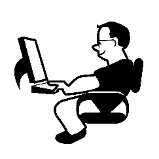  Information Technology Degrees in Victoria in 2022  
Several Victorian universities offer a broad range of Information Technology bachelor degrees and below is a list of many of these courses.  For a comprehensive list of courses (including the many double-degree options) on offer at both TAFEs and universities, visit VTAC.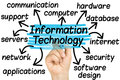   Snapshot of Victoria University (VU) in 2022More than 45,000 students from around the world study at one of VU’s many campuses, with its largest one being Footscray Park - VU CampusesVU has a number of academic colleges including arts, business, education, engineering, law & justice, science, sport and exercise science - VU Academic Colleges VU has very strong industry connections with over 900 industry partnerships, including the Western Bulldogs, Melbourne Victory, Western Health, City West Water, and various others - VU Industry Connections   VU has agreements with over 50 exchange partner institutions worldwide, and students can often gain credit towards their degree by studying for a year or a semester with one of the international exchange partners - VU Study on Exchange VU is a dual-sector institution, offering both vocational training (TAFE) and higher education with very accessible transition between courses at all levels.  These pathways mean that a student’s dream qualification is within reach, regardless of their study background, prior experience, or their ATAR score - VU PathwaysVU is one of Australia’s leading sport universities, ranking # 9 globally for sport science education - VU - Leading Sport UniversityVU sport students may gain behind-the-scenes access at Real Madrid Football Club through a partnership - VU Real Madrid Partnership Within the Law & Justice College, VU offers a number of courses from certificates and diplomas to postgraduate degrees, giving students more options to achieve their goals while balancing life and study commitments through flexible pathways - VU Law & Justice College VU is one of only two universities in Victoria that offers a course in osteopathy - Osteopathy at VU VU is the only university offering a dermal therapies degree in Victoria - VU Dermal Therapies Degree VU offers a number of courses linked to clinical practice and have dedicated clinics where current students put into practice that which they have learnt.  Courses linked to clinics include dermal therapies, massage, osteopathy, psychology - VU Health Clinics In 2018 VU introduced the VU Block Model - all bachelor degrees taught at the Melbourne campuses see units delivered in a more focused way, one at a time.  Students have more one-on-one time with their educators as they complete each unit, and experience a significantly more immersive, collaborative, and enriching learning experience.   Initially for first-year students, the VU Block Model is now offered to students in all degree years.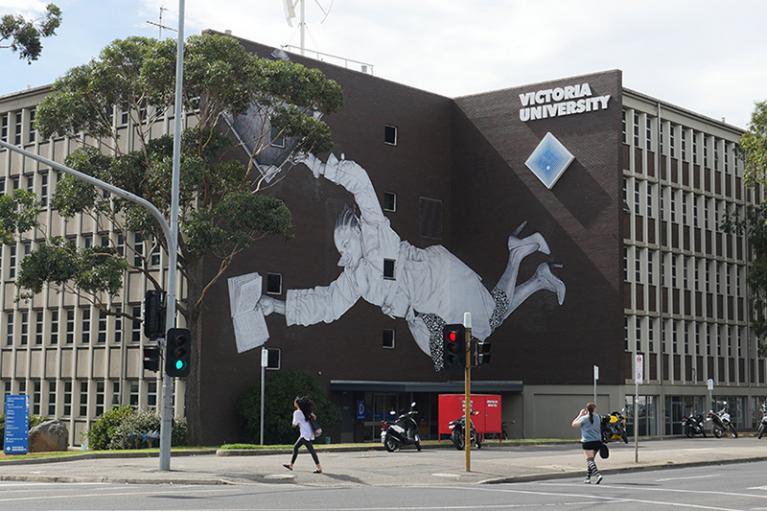 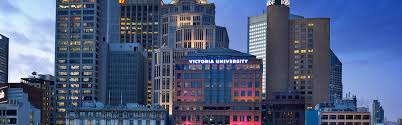 INSTITUTIONVCE PREREQUISITESMAJOR STUDIES IN 2022DEAKIN
M – Melbourne CampusUnits 3 and 4: a study score of at least 25 in English (EAL) or at least 20 in English other than EAL.


2022 ATAR: 63.90 (M) 
Algorithms, Artificial Intelligence, Computer science, Computer software, Computing systems, Computing systems integration, Cyber-physical computing, Data and information management, Data mining and machine learning, Data science, Embedded computing, Programming, Project management, Robotics, Sensors and data, Software design and development, System prototyping.LA TROBE 

M – Melbourne CampusUnits 3 and 4: a study score of at least 25 in English (EAL) or at least 20 in English other than EAL; Units 3 and 4: a study score of at least 20 in one of Maths: Mathematical Methods or Maths: Specialist Mathematics.2022 ATAR: 58.75 (M)
Artificial intelligence, Cloud analytics, Data science, Software engineering.MONASH Cl – Clayton CampusUnits 3 and 4: a study score of at least 27 in English (EAL) or at least 25 in English other than EAL; Units 3 and 4: a study score of at least 25 in one of Maths: Mathematical Methods or Maths: Specialist Mathematics.2022 ATAR: 84.15 (Cl)
Note: Monash also offers the Bachelor of Computer Science Advanced (Honours) at the Clayton Campus with the same prerequisite VCE subjects and ATAR 95.70
Algorithms and data structures, Artificial intelligence, Computational science, Computer architecture, Computer graphics, Computer programming, Computer science, Computing theory, Data science, Databases, Distributed systems and applications, Information and communication technology, Information technology, Machine learning, Programming, Software development, Systems development, Web and mobile development.RMIT C – City CampusUnits 3 and 4: a study score of at least 30 in English (EAL) or at least 25 in English other than EAL; Units 3 and 4: a study score of at least 25 in one of Maths: Mathematical Methods or Maths: Specialist Mathematics.
2022 ATAR: 75.05 (C)
Agile Software engineering, Algorithms and data structures, Artificial intelligence, Big Data, Cloud computing, Computer and network security, Data Science, Databases, Enterprise systems, Internet, Machine Learning, Networks and data communications, Operating systems, Problem solving, Programming, Programming (.Net, Java, C++), Security, User-centred design.SWINBURNE H – Hawthorn Campus** Professional degreeUnits 3 and 4: a study score of at least 25 in English other than EAL or at least 30 in English (EAL); Units 1 and 2: satisfactory completion in two units (any study combination) of any Mathematics.

2022 ATAR: 58.50 (H)
2022 ATAR: 70.40 (H) **
Artificial intelligence, Cybersecurity, Data science, Games development, Internet of Things, Software development.INSTITUTIONVCE PREREQUISITES 2022MAJOR STUDIES IN 2022CQU
M - MelbourneUnits 3 and 4: a study score of at least 25 in any English.
2022 ATAR: n/aApplication Development, Business Analysis, Cyber Security.DEAKIN
M – MelbourneG – Geelong Waurn Ponds
Units 3 and 4: a study score of at least 25 in English (EAL) or at least 20 in English other than EAL.
2022 ATAR: 60.45 (M) 62.00 (G)
Animation (games), Application development, Computer and network security, Computer networks, Computer programming, Creative technologies, Cyber security, Cyber security network operations, Databases, Distributed systems and applications, Embedded systems, Game design and development, Game programming, Games development, Information technology, Network and cloud technologies, Networking, Networking and cloud computing, Object-oriented design, Object-oriented programming, Operating systems, Programming, Project management, Security management, Software development, Systems and networks, Virtual and augmented reality, Web applications programming, Web design. FEDERATION B – BerwickG – GippslandBa – Ballarat Units 3 and 4: a study score of at least 20 in any English.
2022 ATAR: n/a (Be), n/a (Gi), n/a (Ba)Big Data and Analytics, Business Information Systems, Cloud and Enterprise Computing, Networking and Security, Software Development.LA TROBE M – MelbourneB - BendigoUnits 3 and 4: a study score of at least 25 in English (EAL) or at least 20 in English other than EAL.
2022 ATAR: 55.25 (M) 57.85 (Be)
Artificial intelligence, Cloud analytics, Data Science, Information systems, Information technology, Network engineering, Software engineering. MONASH C - ClaytonUnits 1 and 2: satisfactory completion in two units (any study combination) of Maths: General Mathematics, Maths: Mathematical Methods or Maths: Specialist Mathematics or Units 3 and 4: any Mathematics; Units 3 and 4: a study score of at least 27 in English (EAL) or at least 25 in English other than EAL.

2022 ATAR: 80.05 (Cl)Business information systems, Computer networks and security, Computer programming, Computer science (minor), Computing, Cybersecurity (minor), Data science (minor), Games design (minor), Games development, IT for business (minor), Information management, Information technology, Interactive media, Mobile apps development (minor), Software development, Software engineering (minor), Web development (minor).RMIT C - CityUnits 3 and 4: a study score of at least 30 in English (EAL) or at least 25 in English other than EAL; Units 3 and 4: a study score of at least 20 in any Mathematics.

2022 ATAR: 65.10 (C)Agile software development & Dev Ops, Business IT, Data networks, Database administration, Databases, Graphics, Information technology, Internet technology, Mobile programming, Networks and data communications, Object-oriented modelling, Object-oriented programming, Problem solving, Professional practice, Programming, Programming (.Net, Java, PHP, Python), Project Management, Security, System administration.SWINBURNE H - HawthornUnits 3 and 4: a study score of at least 25 in English other than EAL or at least 30 in English (EAL).

2022 ATAR: 55.40 (H)Information technology, Network technology, Software technology.VICTORIA F – Footscray ParkUnits 3 and 4: a study score of at least 25 in English (EAL) or at least 20 in English other than EAL; Units 3 and 4: a study score of at least 20 in any Mathematics.

2022 ATAR: n/a (FP)Network and system computing, Web and mobile application development.